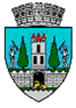 HOTĂRÂREA nr. 350/29.09.2022pentru modificarea HCL nr. 281/7.11.2018 privind aprobarea proiectului „Modernizare infrastructură educaţională Grădiniţa nr. 29 şi Creşa Punguţa cu doi bani” precum şi a cheltuielilor aferente proiectuluiConsiliul Local al Municipiului Satu Mare,Analizând proiectul de hotărâre înregistrat sub nr. 53360/22.09.2022, referatul de aprobare al Primarului Municipiului Satu Mare în calitate de iniţiator, înregistrat sub nr. 53361/22.09.2022, raportul de specialitate comun al Serviciului Scriere, Implementare şi Monitorizare Proiecte şi al Direcţiei Economice înregistrat sub nr. 53362/22.09.2022, avizele comisiilor de specialitate ale Consiliului Local Satu Mare, Având în vedere contractul de finanţare nr. 4887/14.11/2019 al proiectului „Modernizare infrastructură educaţională Grădiniţa nr. 29 şi Creşa Punguţa cu doi bani”,În conformitate cu prevederile Apelului de proiecte POR/296/4/4 din cadrul Programului Operaţional Regional 2014-2020, Axa prioritară 4, Obiectivul specific 4.4,	Ţinând seama de prevederile Legii nr. 24/2000 privind normele de tehnică legislativă pentru elaborarea actelor normative, republicată, cu modificările şi completările ulterioare,În baza prevederilor art. 129 alin. (2) lit. b) coroborat cu prevederile alin. (4) lit. a) şi lit. e) din O.U.G. nr. 57/2019 privind Codul administrativ, cu modificările și completările ulterioare.Ȋn temeiul prevederilor art. 139 alin (3) lit. d),  lit. g) şi art. 196 alin. (1),                  lit. a) din O.U.G. nr. 57/2019 privind Codul administrativ, cu modificările și completările ulterioare,       Adoptă prezentaH O T Ă R Â R E:Art. 1. Se aprobă modificarea art. 2 al HCL nr. 281/7.11.2018, care va avea următorul cuprins:„Art. 2. Se aprobă valoarea totală a proiectului „Modernizare infrastructură educaţională Grădiniţa nr. 29 şi Creşa Punguţa cu doi bani”, în cuantum de 2.986.718,03 lei inclusiv TVA, din care contribuţia proprie ce revine autorităţii administraţiei publice locale a Municipiului Satu Mare în valoare de 59.360,11 lei reprezentând 2% din valoarea totală eligibilă a proiectului, precum şi asigurarea tuturor fondurilor necesare implementării proiectului anterior menţionat.” Art.  2. Se aprobă cheltuielile neeligibile în valoare de 18.712,52 lei inclusiv TVA ce revin autorităţii administraţiei publice locale a Municipiului Satu Mare.Art. 3. La data intrării în vigoare a prezentei îşi încetează aplicabilitatea HCL nr. 193/22.07.2021.Art.  4. Celelalte articole ale HCL nr. 281/7.11.2018 rămân neschimbate. Art. 5. Cu ducerea la îndeplinire a prezentei hotărâri se încredințează Primarul Municipiului Satu Mare, Direcția Economică și Serviciul Scriere, Implementare și Monitorizare Proiecte.Art. 6. Prezenta hotărâre se comunică, prin intermediul Secretarului General al Municipiului Satu Mare, în termenul prevăzut de lege, Primarului Municipiului Satu Mare, Instituției Prefectului - Județul Satu Mare, Serviciului Scriere, Implementare și Monitorizare Proiecte și Direcției Economice.          Președinte de ședință,                                             Contrasemnează       Dohi-Trepszker Lilla Etelka                                     Secretar general,                                                                                       Mihaela Maria RacolțaPrezenta hotărâre a fost adoptată în ședința ordinară cu respectarea prevederilor art. 139 alin. (3) lit. d), lit. g) din O.U.G. nr. 57/2019 privind Codul administrativ, cu modificările și completările ulterioare;Total consilieri în funcţie23Nr. total al consilierilor prezenţi20Nr. total al consilierilor absenţi3Voturi pentru20Voturi împotrivă0Abţineri0Redactat în 5 exemplare originale